Online Shopping UML ExamplesNguồn: http://www.uml-diagrams.org/examples/online-shopping-example.htmlHere we provide several UML diagrams of different types, all part of a simple fabricated Online Shopping model. Use CasesWeb Customer actor uses some web site to make purchases online. Top level use cases are View Items, Make Purchase and Client Register. View Items use case could be used by customer as top level use case if customer only wants to find and see some products. This use case could also be used as a part of Make Purchase use case. Client Register use case allows customer to register on the web site, for example to get some coupons or be invited to private sales. Note, that Checkout use case is included use case not available by itself - checkout is part of making purchase. Except for the Web Customer actor there are several other actors which will be described below with detailed use cases. 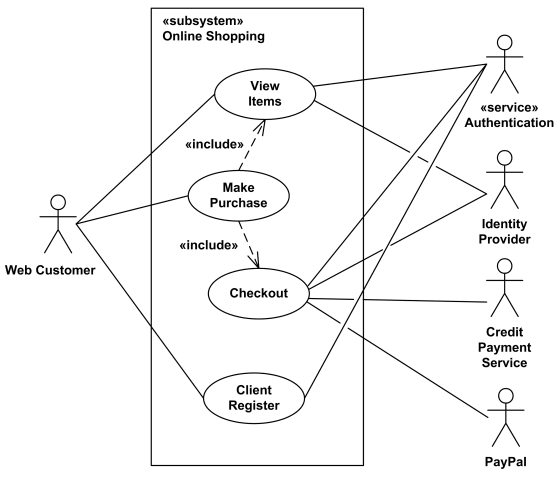 Online Shopping - Top Level Use CasesView Items use case is extended by several optional use cases - customer may search for items, browse catalog, view items recommended for him/her, add items to shopping cart or wish list. All these use cases are extending use cases because they provide some optional functions allowing customer to find item. Customer Authentication use case is included in View Recommended Items and Add to Wish List because both require customer to be authenticated. At the same time, item could be added to the shopping cart without user authentication. 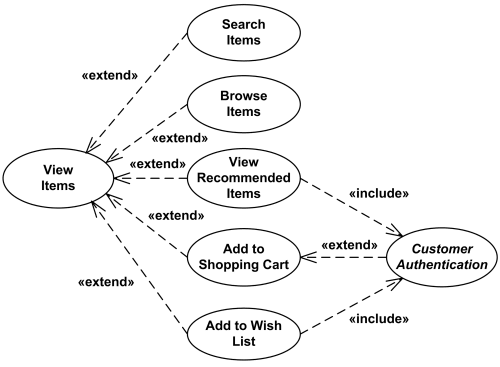 Online Shopping - View Items Use CaseCheckout use case includes several required uses cases. Web customer should be authenticated. It could be done through user login page, user authentication cookie ("Remember me") or Single Sign-On (SSO). Web site authentication service is used in all these use cases, while SSO also requires participation of external identity provider. Checkout use case also includes Payment use case which could be done either by using credit card and external credit payment service or with PayPal. 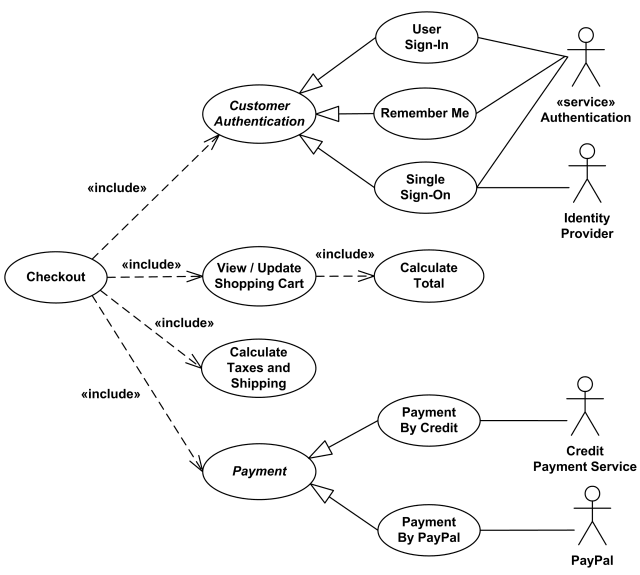 Online Shopping - Checkout, Authentication and Payment Use CasesCredit Card Processing System Use CasesIn this use cases example, Credit Card Processing System (Credit Card Payment Gateway) is a subject, i.e. system under design or consideration. Primary actor of the system is the Merchant’s Credit Card Processing System. The merchant submits a credit card transaction request to the credit card payment gateway on behalf of a customer. Bank which issued customer's credit card is actor which could approve or reject the transaction. If transaction is approved, funds will be transferred to merchant's bank account. Authorize and Capture use case is the most common type of credit card transaction. The requested amount of money should be first authorized by Customer's Credit Card Bank, and if approved, is further submitted for settlement. During the settlement funds approved for the credit card transaction are deposited into the Merchant's Bank account. In some cases, only authorization is requested and the transaction will not be sent for settlement. In this case, usually if no further action is taken within some number of days, the authorization expires. Merchants can submit this request if they want to verify the availability of funds on the customer’s credit card, if item is not currently in stock, or if merchant wants to review orders before shipping. Capture (request to capture funds that were previously authorized) use case describes several scenarios when merchant needs to complete some previously authorized transaction - either submitted through the payment gateway or requested without using the system, e.g. using voice authorization. 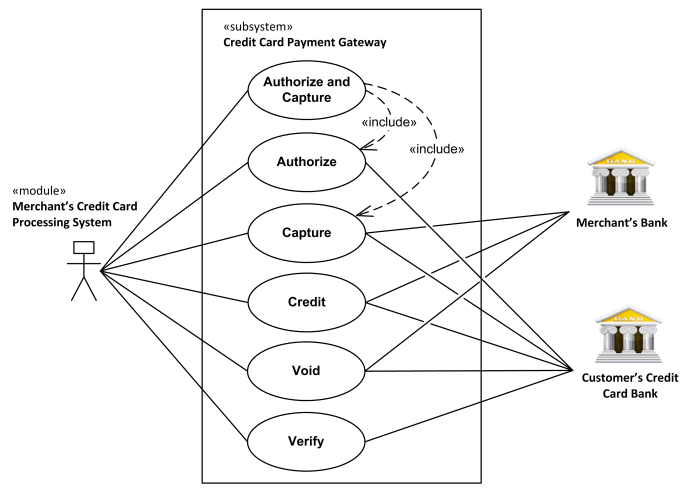 Credit Card Processing System Use Cases.Credit use case describes situations when customer should receive a refund for a transaction that was either successfully processed and settled through the system or for some transaction that was not originally submitted through the payment gateway. Void use case describes cases when it is needed to cancel one or several related transactions that were not yet settled. If possible, the transactions will not be sent for settlement. If the Void transaction fails, the original transaction is likely already settled. Verify use case describes zero or small amount verification transactions which could also include verification of some client's data such as address. You can find excellent resources, documentation, white papers, guides, etc. related to the credit card processing at Authorize.Net - Payment Gateway to Accept Online Payments. Online Shopping DomainThis diagram is an example of class diagram which shows some domain model for online shopping. Each customer could have some web user identity. Web user could be in several states and could be linked to one shopping cart. Each customer has exactly one account. Account owns shopping cart and orders. Orders are sorted and unique. Each order is linked to none to several payments. 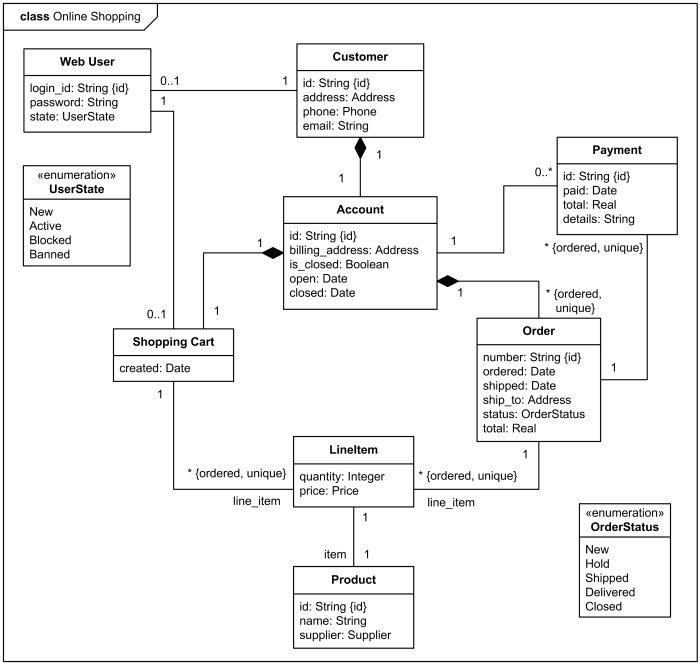 Class diagram example - Online Shopping Domain.Each order has current order status. Both order and shopping cart have line items linked to specific product. Sequence DiagramAn example of high level sequence diagram for Online Bookshop. Online customer can search book catalog, view description of a selected book, add book to shopping cart, do checkout. 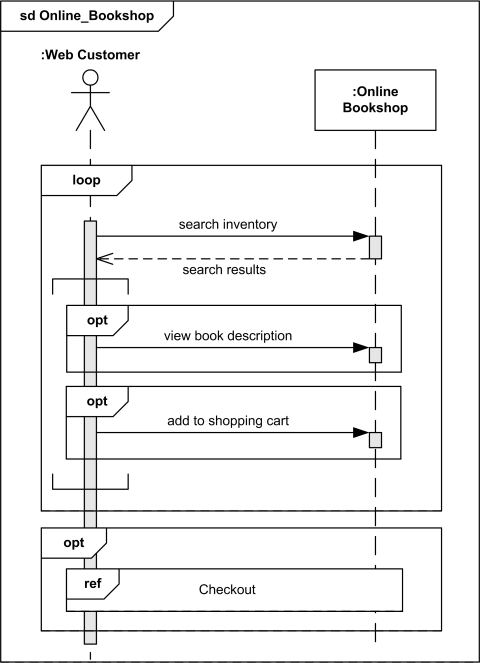 An example of sequence diagram for Online Bookshop.Communication DiagramAn example of communication diagram for Online Bookshop. Web customer (depicted as actor) can search, view and buy books. Communication starts with 1 *: find_books() - iterative message which could be repeated some unspecified number of times. Client searches inventory of books, and if he/she is interested in some book, he/she can view description of the book (1.2 [interested]: view_book()). If client decides to buy, he/she can add book to the shopping cart - 1.3 [decided to buy]: add_to_cart(). Checkout includes getting list of books from shopping cart, creating order, and updating inventory, if order was completed. 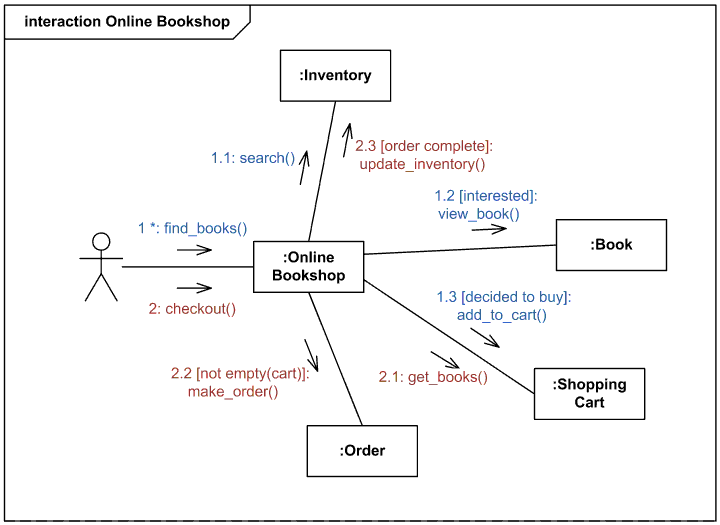 An example of communication diagram for online bookshopOnline Shopping Activity DiagramAn example of activity diagram for online shopping. Online customer can browse or search items, view specific item, add it to shopping cart, view and update shopping cart, checkout. User can view shopping cart at any time. Checkout is assumed to include user registration and login. This example is not using partitions, most of the actions are assumed to be fulfilled by online customer. 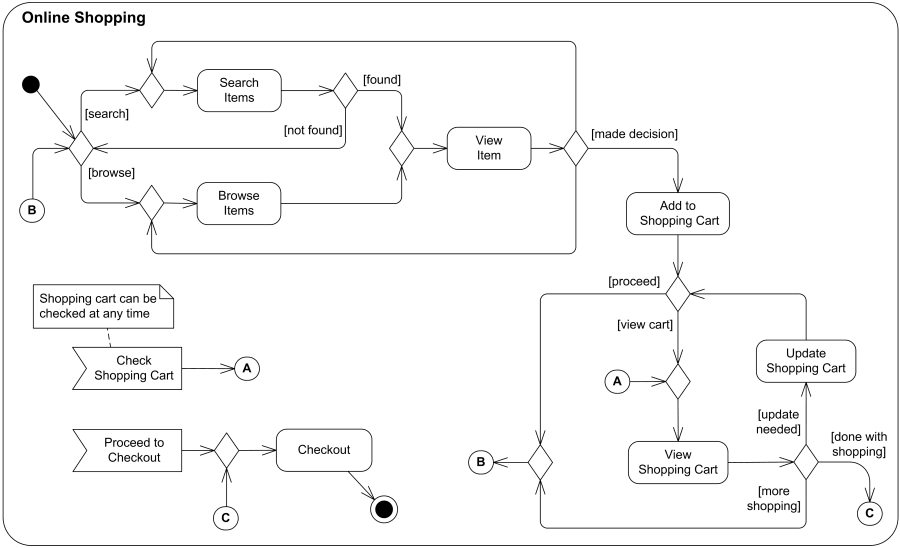 An example of activity diagram for online shopping.Interaction Overview DiagramAn example of interaction overview diagram for online shopping. Customer may search or browse items, add or remove items from shopping cart, do checkout. 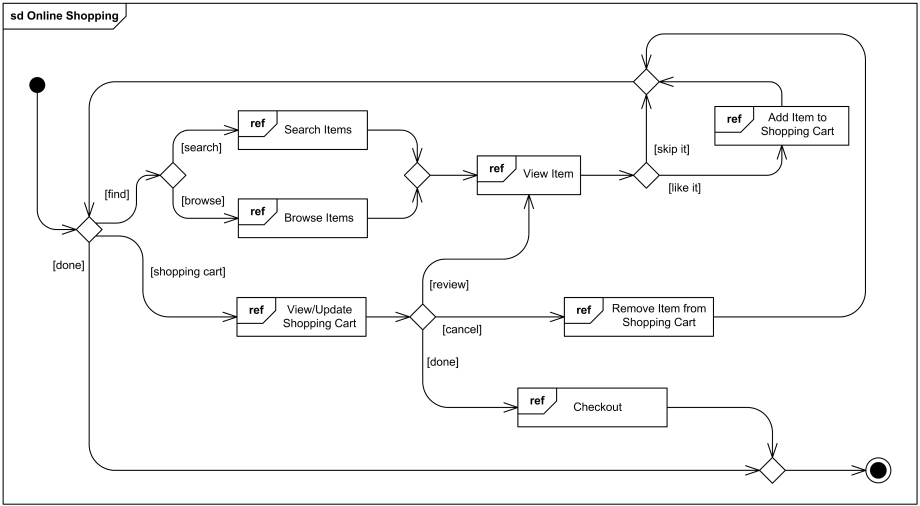 An example of interaction overview diagram for online shopping.This interaction overview diagram is enclosed by sd frame (abbreviated form for all kinds of interaction diagrams). All non-control nodes of the diagram are references to interactions - interaction uses. Login Controller Object DiagramThis is an example of object diagram which shows some runtime objects related to web user login process. Class instance loginCtrl of the Login Controller has several slots with structural features of Integer and String types and corresponding value specifications. The instance of Login Controller is also associated with instances of User Manager, Cookie Manager, and Logger. Login Controller, User Manager, and Hibernate User DAO (Data Access Object) share the single instance of Logger. 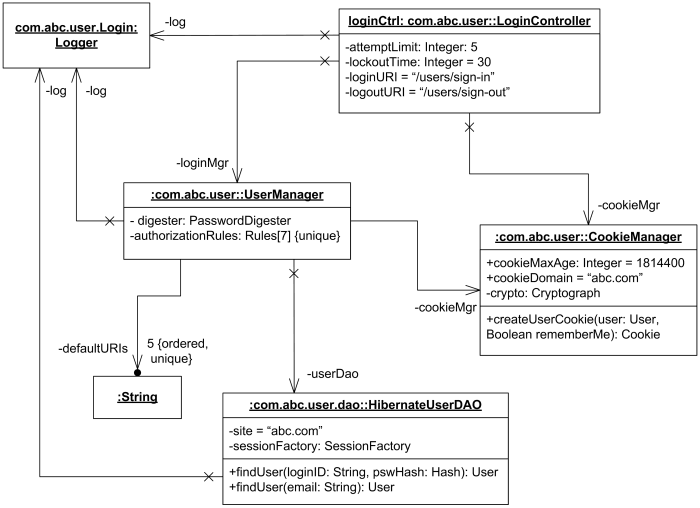 Login Controller object diagram.User Manager has private attribute defaultURIs which is ordered collection (array) of 5 unique Strings. Instance of the Cookie Manager has two public structural features with specified values. Most links are non navigable backward. Online Shopping Component DiagramAn example of component diagram for a retail website. Search Engine component uses IInventory interface to allow customers to search or browse items. Shopping Cart component uses Orders component during checkout process. Authentication component allows customer to login and binds the customer to Account. 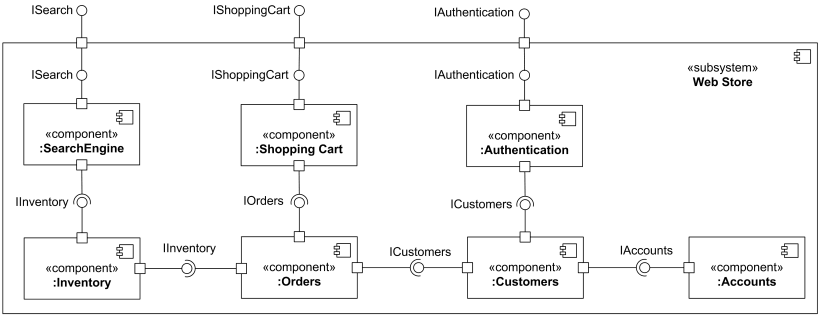 An example of component diagram for a retail website. Web Application ManifestationThis is an example of UML deployment diagram which shows manifestation of components by artifacts and internal structure of artifacts. I would call this kind of deployment diagrams manifestation diagrams or implementation diagrams as they actually do not show any deployments. 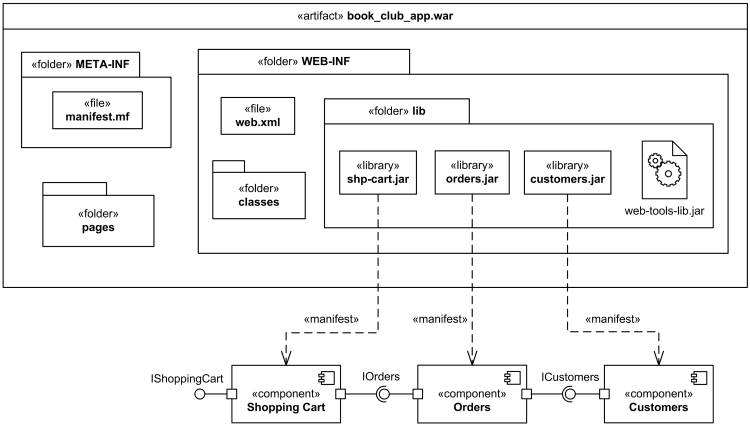 Example of manifestation diagram for web application.Web application archive artifact book_club_app.war contains several files, folders and subfolders. Stereotypes «file» and «library» are standard UML stereotypes applicable to artifacts. This diagram also shows non-standard stereotype «folder» which is rendered as package. Several components are shown on the diagram manifested (implemented) by jar archive files. Deployment DiagramAn example of web application UML deployment diagram. Book club web application artifact book_club_app.war is deployed on Catalina Servlet 2.4 / JSP 2.0 Container which is part of Apache Tomcat 5.5 web server. The book_club_app.war artifact manifests (embodies) OnlineOrders component. The artifact contains three other artifacts, one of which manifests UserServices component. The Application Server «device» (computer server) has communication path to Database Server «device» (another server). 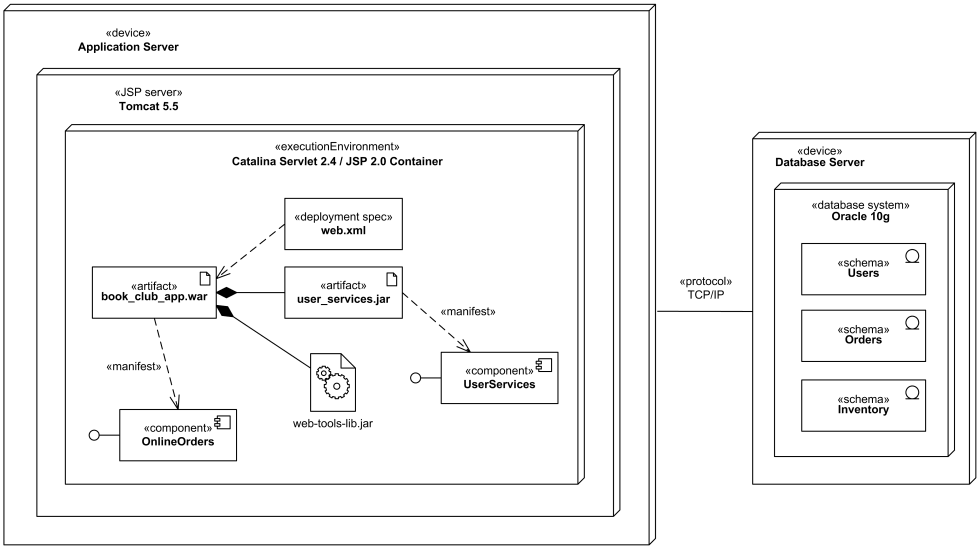 An example of deployment diagram for web application.